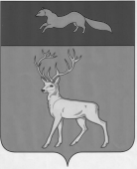 О внесении изменений в постановление от 14.03.2006 г. № 132-П «Об утверждении материалов межевания земель сельскохозяйственного назначения муниципальной собственности, выполненных картометрическим способом»             В соответствии с Земельным кодексом Российской Федерации, Федеральным законом от 06.10.2003 г. № 131-ФЗ «Об общих принципах организации местного самоуправления в Российской Федерации», на основании статьи 24 Устава Бузулукского районаП О С Т А Н О В Л Я Ю :1. Внести в постановление администрации муниципального образования Бузулукский район от 14.03.2006 г. № 132-П «Об утверждении материалов межевания земель сельскохозяйственного назначения муниципальной собственности, выполненных картометрическим способом» следующее изменение:1.1. Пункт 1 изложить в следующей редакции: «Утвердить материалы межевания земель сельскохозяйственного назначения муниципальной собственности (Палимовский сельсовет – за чертой населенного пункта), находящихся примерно в 13,5 км по направлению на северо-восток от ориентира школа, расположенного за пределами участка, адрес ориентира: Оренбургская область, Бузулукский район, с. Сухоречка, ул. Центральная № 6, для сельскохозяйственного использования общей площадью 20591969 кв.м.». 2. Постановление от 16.05.2019 г. № 404-п «О внесении изменения в постановление администрации Бузулукского района № 132-П от 14.03.2006 г. «Об утверждении материалов межевания земель сельскохозяйственного назначения муниципальной собственности, выполненных картометрическим способом»» считать утратившим силу.3. Настоящее постановление вступает в силу со дня его подписания и подлежит официальному опубликованию на правовом интернет-портале Бузулукского района (www.pp-bz.ru). 4. Контроль за исполнением настоящего постановления возложить на первого заместителя главы администрации района по экономическим вопросам С.Ю. Дмитриева.Глава района                                                                                     Н.А. БантюковРазослано: в дело, Филиалу ФГБУ «ФКП Росреестра» по Оренбургской области, Управлению природных ресурсов администрации муниципального образования Бузулукский район, Бузулукской межрайонной прокуратуре.АДМИНИСТРАЦИЯМУНИЦИПАЛЬНОГО ОБРАЗОВАНИЯ БУЗУЛУКСКИЙ РАЙОНОРЕНБУРГСКОЙ ОБЛАСТИПОСТАНОВЛЕНИЕ17.06.2019 № 519-пг. Бузулук